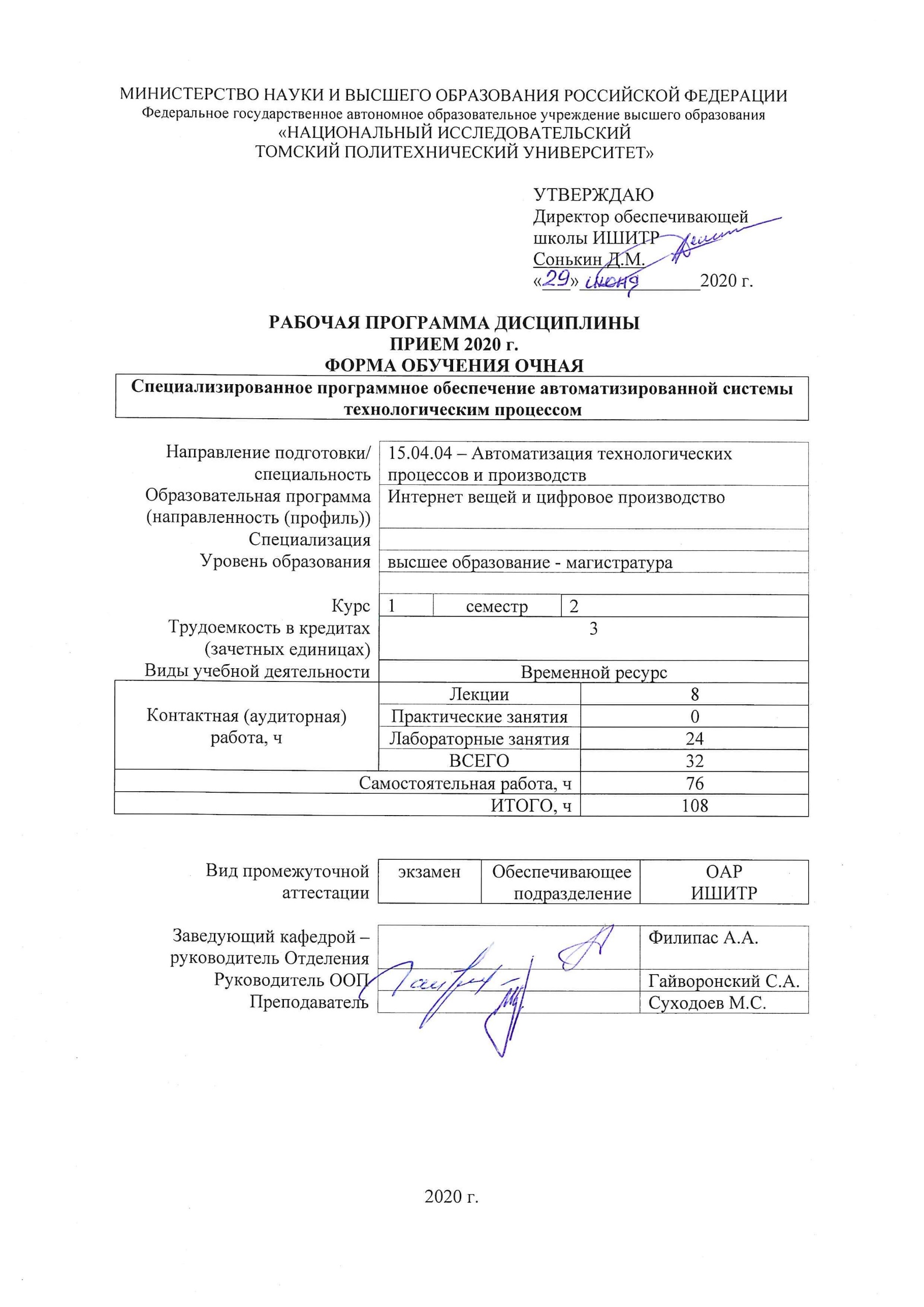 1. Цели освоения дисциплиныЦелями освоения дисциплины является формирование у обучающихся определенного ООП (п. 5. Общей характеристики ООП) состава компетенций для подготовки к профессиональной деятельности.2. Место дисциплины (модуля) в структуре ООПДисциплина относится к вариативной части Блока 1 учебного плана образовательной программы.3. Планируемые результаты обучения по дисциплинеПосле успешного освоения дисциплины будут сформированы результаты обучения:Оценочные мероприятия текущего контроля и промежуточной аттестации представлены в календарном рейтинг-плане дисциплины.4. Структура и содержание дисциплиныОсновные виды учебной деятельностиСодержание разделов дисциплины:Раздел 1. Общие сведения о SCADA-системах. Состав интегрированных системСреда разработки MasterSCADA. Среда исполнения MasterSCADA. Создание простейшего проекта. Интерфейс среды разработки. Редактор мнемосхем MasterSCADA. Тренды MasterSCADA.
Темы лекций:
1. Среда разработки MasterSCADA
2. Среда исполнения MasterSCADA. Создание простейшего проекта

Темы лабораторных работ:
1. Среда разработки MasterSCADA.  Интерфейс среды разработки
2. Редактор мнемосхем MasterSCADA. Тренды MasterSCADA
3. Сообщения и журналы MasterSCADA. Редактор отчётов

Раздел 2. Модульная интегрированная SCADA КРУГ-2000Технологический язык программирования системы КРУГ-2000. Основные правила и понятия технологического языка программирования – язык ST. Генератор базы данных системы КРУГ-2000. Генератор динамики системы КРУГ-2000
Темы лекций:
1. Технологический язык программирования системы КРУГ-2000
2. Основные правила и понятия технологического языка программирования – язык ST

Темы лабораторных работ:
1. Генератор базы данных системы КРУГ-2000
2. Генератор динамики системы КРУГ-2000
5. Организация самостоятельной работы студентовСамостоятельная работа студентов при изучении дисциплины (модуля) предусмотрена в следующих видах и формах:- Работа с лекционным материалом, поиск и обзор литературы и электронных источников информации по индивидуально заданной проблеме курса
- Изучение тем, вынесенных на самостоятельную проработку
- Поиск, анализ, структурирование и презентация информации
- Выполнение домашних заданий, расчетно-графических работ и домашних контрольных работ
- Подготовка к лабораторным работам, к практическим и семинарским занятиям
- Анализ научных публикаций по заранее определенной преподавателем теме
- Подготовка к оценивающим мероприятиям
6. Учебно-методическое и информационное обеспечение дисциплины 6.1. Учебно-методическое обеспечениеОсновная литература
1. SCADA КРУГ-2000 – что это такое? [Электронный ресурс] – URL : http://www.krug2000.ru/products/ppr/scada-2000/996.html.
2. SCADA-система TRACE MODE. [Электронный ресурс] – URL : http://www.adastra.ru/products/dev/scada
3. Trace Mode 6. Быстрый старт. Руководство пользователя. [Электронный ресурс] – 2008. – URL : http://www.adastra.ru/files/ documents/ QUICK_START_v_6a_d.pdf.
4. Ефимов, И. П. SCADA-система TraceMode / И. П. Ефимов, Д. А. Солуянов. – Ульяновск : УлГТУ, 2010. – 158 с.
5. И. А. Елизаров, А. А. Третьяков, А. Н. Пчелинцев, В. А. Погонин, В. Н. Назаров, П. М. Оневский Интегрированные системы проектирования и управления: SCADA-системы : учебное пособие / И. А. Елизаров, А. А. Третья- ков, А. Н. Пчелинцев и др. – Тамбов : Изд-во ФГБОУ ВПО «ТГТУ», 2015 – 160 с. – 400 экз. – ISBN 978-5-8265-1469-6.
6. Основы проектирования в MasterSCADA : методическое пособие. – М. : Компания ИНСАТ, 2012. – 105 с.

Дополнительная литература
1. Технические средства автоматизации. Программно-техни- ческие комплексы и контроллеры : учебное пособие / И. А. Елизаров, Ю. Ф. Мартемьянов, А. Г. Схиртладзе, С. В. Фролов. – М. : Изд-во Машиностроение, 2004. – 180 с.
6.2. Информационное и программное обеспечениеInternet-ресурсы (в т.ч. в среде LMS MOODLE и др. образовательные и библиотечные ресурсы):1. [Электронный ресурс] Электронная библиотечная система «Лань». – Режим доступа: URL. – https://e.lanbook.com/2. [Электронный ресурс] Электронная библиотечная система «Консультант студента» – Режим доступа: URL. – http://www.studentlibrary.ru/3. [Электронный ресурс] Электронная библиотечная система «Юрайт» – Режим доступа: URL. – http://www.studentlibrary.ru/4. [Электронный ресурс] Электронная библиотечная система «Znanium» – Режим доступа: URL. – http://znanium.com/5. https://owen.ru/6. https://www.siemens.com/global/en.html7. https://www.se.com/ru/ru/8. https://www.codesys.com/Лицензионное программное обеспечение (в соответствии с Перечнем лицензионного программного обеспечения ТПУ):1. CodeSys  v.2.3, компания 3S-Smart Software Solutions GmbH
2. CodeSys  v.3.5, компания 3S-Smart Software Solutions GmbH
3. TIA Portal v.15, компания Siemens
4. MatLab, компания  The MathWorks
5. Приложение Symbolic Math Toolbox пакета MATLAB
6. Приложение Simulink пакета MATLAB
7. Microsoft Office
7. Особые требования к материально-техническому обеспечению дисциплины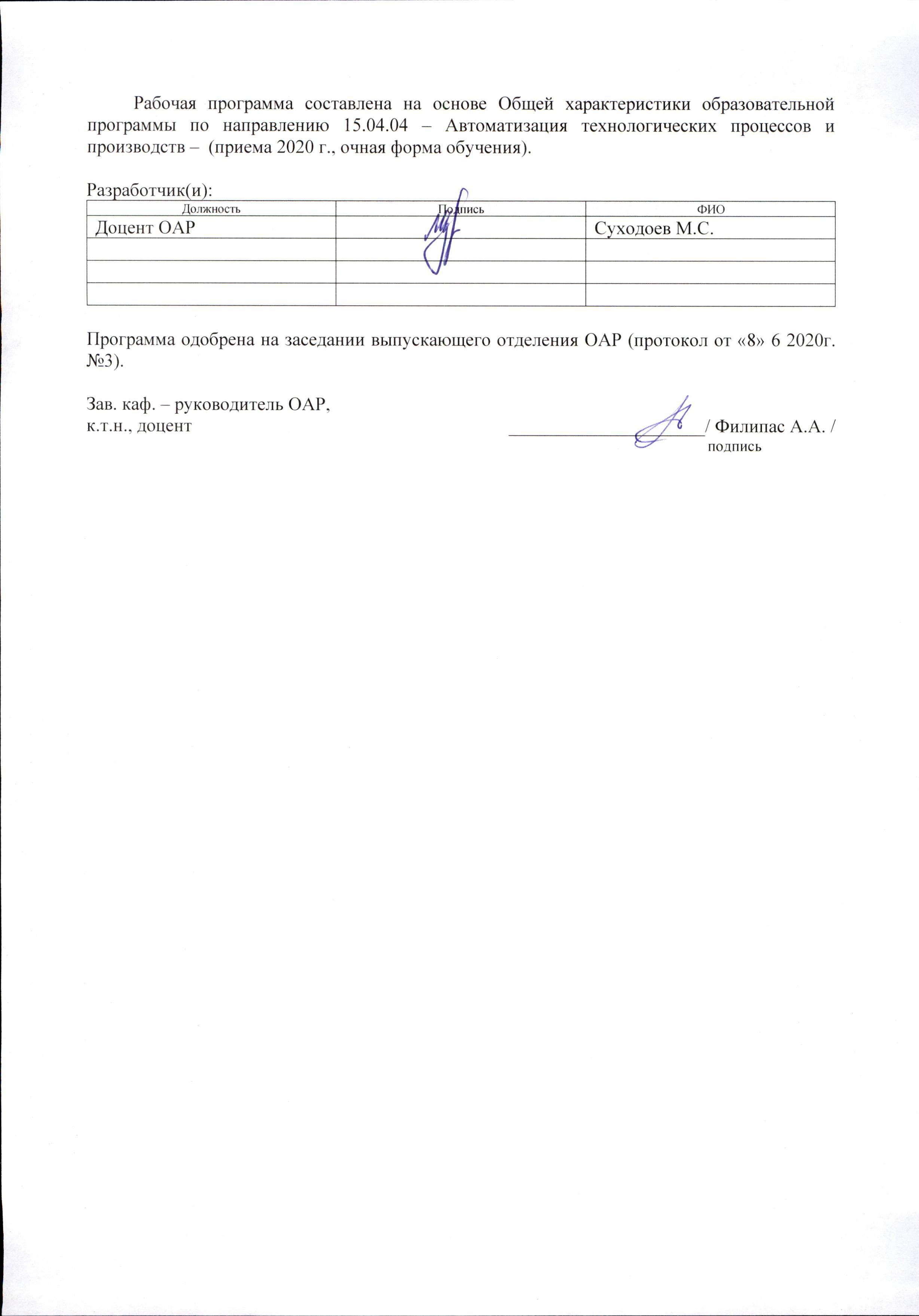 Лист изменений рабочей программы дисциплины:Код компетенцииНаименование компетенцииСоставляющие результатов освоения (дескрипторы компетенции)Составляющие результатов освоения (дескрипторы компетенции)Код компетенцииНаименование компетенцииКодНаименованиеПК(У)-5способность разрабатывать функциональную, логическую и техническую организацию автоматизированных и автоматических производств, их элементов, технического, алгоритмического и программного обеспечения на базе современных методов, средств и технологий проектированияПК(У)-5.В2применения методов искусственного интеллекта в области автоматики и телемеханикиПК(У)-5способность разрабатывать функциональную, логическую и техническую организацию автоматизированных и автоматических производств, их элементов, технического, алгоритмического и программного обеспечения на базе современных методов, средств и технологий проектированияПК(У)-5.У2применять методы искусственного интеллекта в области автоматики и телемеханикиПК(У)-5способность разрабатывать функциональную, логическую и техническую организацию автоматизированных и автоматических производств, их элементов, технического, алгоритмического и программного обеспечения на базе современных методов, средств и технологий проектированияПК(У)-5.З2основных понятий искусственного интеллекта, информационных моделей знанийПланируемые результаты обучения по дисциплинеПланируемые результаты обучения по дисциплинеКомпетенцииКодНаименованиеКомпетенцииРД-1Знание основных принципов проектирования систем автоматизации и управления объектами различного назначенияПК(У)-5РД-2Умение проводить выбор принципов и алгоритмов управления, структурный и параметрический синтез систем автоматического управления и их корректирующих устройствПК(У)-5РД-3Владение методами проектирования систем автоматизации технологических процессов и производствПК(У)-5РД-4Знание средств САПР для разработки конструкторской проектной документацииПК(У)-5РД-5Умение осуществлять критический анализ проблемной ситуации на основе системного подхода, вырабатывать стратегию действийПК(У)-5РД-6Владение опытом разработки и исследования систем управления для автоматизированных системПК(У)-5Разделы дисциплиныФормируемый результат обучения по дисциплинеВиды учебной деятельностиОбъем времени, ч.Раздел 1. Общие сведения о SCADA-системах. Состав интегрированных системРД-1, РД-2, РД-6, РД-4, РД-5, РД-3Лекции4Раздел 1. Общие сведения о SCADA-системах. Состав интегрированных системРД-1, РД-2, РД-6, РД-4, РД-5, РД-3Практические занятия0Раздел 1. Общие сведения о SCADA-системах. Состав интегрированных системРД-1, РД-2, РД-6, РД-4, РД-5, РД-3Лабораторные занятия12Раздел 1. Общие сведения о SCADA-системах. Состав интегрированных системРД-1, РД-2, РД-6, РД-4, РД-5, РД-3Самостоятельная работа38Раздел 2. Модульная интегрированная SCADA КРУГ-2000РД-1, РД-2, РД-6, РД-4, РД-5, РД-3Лекции4Раздел 2. Модульная интегрированная SCADA КРУГ-2000РД-1, РД-2, РД-6, РД-4, РД-5, РД-3Практические занятия0Раздел 2. Модульная интегрированная SCADA КРУГ-2000РД-1, РД-2, РД-6, РД-4, РД-5, РД-3Лабораторные занятия12Раздел 2. Модульная интегрированная SCADA КРУГ-2000РД-1, РД-2, РД-6, РД-4, РД-5, РД-3Самостоятельная работа38№Наименование специальных помещенийНаименование оборудования1Аудитория для проведения учебных занятий всех типов, курсового проектирования, консультаций, текущего контроля и промежуточной аттестации  Учебный корпус № 10, 107, 634028 РФ, Томская обл., г.Томск, пр-кт Ленина, д.2Компьютер - 1 шт.;Проекторы - 2 шт.  Стул - 16 шт.;2Аудитория для проведения учебных занятий всех типов, курсового проектирования, консультаций, текущего контроля и промежуточной аттестации  Учебный корпус № 10, 415, 634028 РФ, Томская обл., г.Томск, пр-кт Ленина, д.2Компьютер - 1 шт.;Проекторы - 1 шт. Макет космического аппарата ГЛОНАСС-К в масштабе 1:10 - 1 шт.;Макет космического аппарата МОЛНИЯ в масштабе 1:10 - 1 шт.;Макет космического аппарата ЛУЧ в масштабе 1:10 - 1 шт.; Доска аудиторная настенная - 1 шт.;Шкаф для одежды - 1 шт.;Шкаф для документов - 4 шт.;Тумба подкатная - 5 шт.;Стул - 30 шт.;Стол лабораторный - 5 шт.;Стол для преподавателя - 1 шт.;Стол аудиторный - 16 шт.;Кресло - 1 шт.;3Аудитория для проведения учебных занятий всех типов, курсового проектирования, консультаций, текущего контроля и промежуточной аттестации (научная лаборатория)  Учебный корпус № 10, 101А, 634028 РФ, Томская обл., г.Томск, пр-кт Ленина, д.2 Комплект Робот DARwln-OP Deluxe Edition - 1 шт.;Учебная система Robotino - 1 шт.;Осциллограф OWON SDS 7102V - 1 шт.;Человекоподобный робот ROBOTIS-OP 2 - 3 шт.;Мобильный робот LEGO MINDSTORMS NXT 2.0 - 1 шт.;Мультиметр MS8240B - 2 шт.;Робот BioLoid Comprehensive - 1 шт.;Робототехнический набор-конструктор Bioloid Premium Kit - 2 шт.;Робототехнический образовательный комплекс - 1 шт.; Стол аудиторный - 1 шт.;Шкаф для документов - 2 шт.;Тумба стационарная - 1 шт.;Тумба подкатная - 1 шт.;Стол компьютерный - 46 шт.;4Аудитория для проведения учебных занятий всех типов, курсового проектирования, консультаций, текущего контроля и промежуточной аттестации (учебная лаборатория)  Учебный корпус № 10, 103, 634028 РФ, Томская обл., г.Томск, пр-кт Ленина, д.2Компьютер - 5 шт.;Проекторы - 1 шт. Стенд "Современные средства автоматизации" - 1 шт.;Демо система Екш-ПЗ для демонстрации и обучения - 1 шт.;Унифицированный аппаратно-программный стенд - 1 шт.;Демо система Foxboro Evo для демонстрации и обучения - 1 шт.; Кресло - 1 шт.;Тумба стационарная - 3 шт.;Стул - 2 шт.;Парта - 2 шт.;5Аудитория для проведения учебных занятий всех типов, курсового проектирования, консультаций, текущего контроля и промежуточной аттестации (компьютерный класс)  Учебный корпус № 10, 106, 634028 РФ, Томская обл., г.Томск, пр-кт Ленина, д.2Компьютер - 9 шт. Информационный стенд № 1 - DKC "Алюминиевые кабельные каналы" - 1 шт.;,Источник питания NES-100-12 - 1 шт.;Специализированный учебно-научный комплекс интегрированных компьютерных систем - 1 шт.;Стенд № 6 "Металлокорпуса для электрощитов" - 1 шт.;Стенд № 5 "Силовое оборудование и кнопки" - 1 шт.;Стенд № 2 "Клеммное обеспечение автоматизированных систем" - 1 шт.;Стенд № 4 "Коммутационная модульная аппаратура (EKF electronica) - 1 шт.;Стенд № 3 "Силовые автоматические выключатели (EKF) - 1 шт.; Кресло - 14 шт.;Тумба стационарная - 2 шт.;Стул - 7 шт.;Стол аудиторный - 15 шт.;6Аудитория для проведения учебных занятий всех типов, курсового проектирования, консультаций, текущего контроля и промежуточной аттестации (компьютерный класс)  Учебный корпус № 10, 108, 634028 РФ, Томская обл., г.Томск, пр-кт Ленина, д.2Компьютер - 15 шт. Учебный комплект на базе промыш.микропроцессорного контроллера Simatic S7--200 - 1 шт.; Доска аудиторная настенная - 1 шт.;Стол аудиторный - 24 шт.;7Аудитория для проведения учебных занятий всех типов, курсового проектирования, консультаций, текущего контроля и промежуточной аттестации (компьютерный класс)  Учебный корпус № 10, 109, 634028 РФ, Томская обл., г.Томск, пр-кт Ленина, д.2Компьютер - 15 шт.  Доска аудиторная настенная - 1 шт.;Стол аудиторный - 6 шт.;Учебный годСодержание /изменениеОбсуждено на заседании ОАР (протокол)